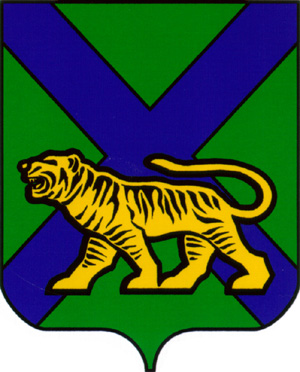 ТЕРРИТОРИАЛЬНАЯ ИЗБИРАТЕЛЬНАЯ КОМИССИЯОЛЬГИНСКОГО РАЙОНАР Е Ш Е Н И Е	Проверив  соблюдение требований Федерального закона «Об основных гарантиях избирательных прав и права на участие в референдуме граждан Российской Федерации», Избирательного кодекса Приморского края к представлению  кандидатом в депутаты муниципального комитета Молдавановского сельского поселения четвертого созыва, выдвинутым Приморским региональным отделением  политической партии ЛДПР – либерально-демократической партии России по многомандатному избирательному округу № 1 Третьяк Зинаидой Федоровной,  документов в территориальную избирательную комиссию Ольгинского района, а также достоверность сведений о кандидате, руководствуясь статьями 29, 47, 49 Избирательного кодекса Приморского края территориальная избирательная комиссия Ольгинского районаРЕШИЛА:         1. Зарегистрировать кандидата в депутаты муниципального комитета Молдавановского сельского  поселения четвертого созыва по многомандатному избирательному округу №1 Третьяк Зинаиду Федоровну, 1949 года рождения,  выдвинутого Приморским региональным отделением  политической партии ЛДПР – либерально-демократической партии России.2. Выдать Третьяк Зинаиде Федоровне удостоверение установленного образца.3. Разместить   настоящее решение на  официальных  сайтах Избирательной комиссии Приморского края и Ольгинского муниципального района в разделе   «Территориальная  избирательная  комиссия Ольгинского  района».10. 08.2020 пгт Ольга№1154/143  17 часов 55 минутО регистрации кандидата в депутатымуниципального комитета Молдавановскогосельского поселения по многомандатномуизбирательному округу № 1  Третьяк Зинаиды  ФедоровныПредседатель  комиссииН.Ф.ГришаковСекретарь комиссииИ.В. Крипан